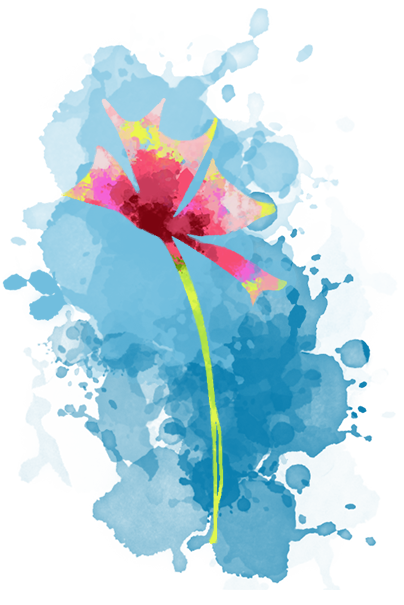 Virtual Wellbeing Drop-ins Do you want to learn more about feeling happy and calm at home?Activities and information will be aimed at all children. Younger children may need support from an adult. 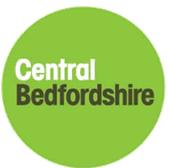 Promoting Positive Emotional Wellbeing Drop-inFind ways to support the children and young people in your lifeFree to attendVia Microsoft TeamsYoung People10:30-11:00Parents  11:00-11:30 Gain information, support and guidanceResources will be sent out after each session